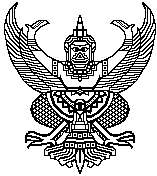 บันทึกข้อความส่วนราชการ...................................................................................................................................................................  โทร. ................................ที่ อว  ............................................................................................................... วันที่...............................................................................................เรื่อง   ขอจดทะเบียนทรัพย์สินทางปัญญาเรียน   ผู้อำนวยการสถาบันวิจัยและพัฒนาข้าพเจ้าขอจดทะเบียนทรัพย์สินทางปัญญาตามรายละเอียดดังนี้1. ชื่อ (นาย/นาง/นางสาว) .............................................นามสกุล.........................................อายุ.............. สังกัดภาควิชา…………………………………….
 	คณะ/สถาบัน/วิทยาลัย/สำนัก........................................................โทรศัพท์................................................ โทรสาร............................................... 	เลขประจำตัวประชาชน.............................................................................................................................................................................................
 	E-mail………………................................วุฒิการศึกษา.......................................................ตำแหน่งทางวิชาการ........................................................ 	สัดส่วนการมีส่วนร่วมในทรัพย์สินทางปัญญา ร้อยละ ..............................................................................................................................................2. ชื่อที่แสดงถึงการประดิษฐ์/การออกแบบผลิตภัณฑ์/ผลงาน..................................................................................................................................... 
    .................................................................................................................................................................................................................................	ประเภทการจดทะเบียนทรัพย์สินทางปัญญา	  สิทธิบัตรการประดิษฐ์	 สิทธิบัตรการออกแบบผลิตภัณฑ์								  อนุสิทธิบัตร		 ลิขสิทธิ์	 เครื่องหมายการค้า3. ทรัพย์สินทางปัญญานี้ เป็นผลจากโครงการวิจัย เรื่อง..............................................................................................................................................    .................................................................................................................................................................................................................................   แหล่งทุนวิจัยที่ได้รับ...................................................................................................ปีงบประมาณที่ได้รับทุนวิจัย..................................................4. รายชื่อผู้ร่วมจดทะเบียนทรัพย์สินทางปัญญา รายชื่อผู้ร่วมจดทะเบียนทรัพย์สินทางปัญญาเพิ่มเติมตามเอกสารแนบ	ข้าพเจ้าขอรับรองว่าข้อความข้างต้นเป็นจริงทุกประการ และผลงานดังกล่าวไม่เคยจดทะเบียนทรัพย์สินทางปัญญาในรูปแบบใด ๆ มาก่อน โดยได้แนบหลักฐานประกอบการยื่นจดทะเบียนทรัพย์สินทางปัญญา ดังนี้   รายละเอียดการประดิษฐ์/การสร้างสรรค์		จำนวน ....... หน้า  รูปเขียน									จำนวน ……. รูป ……. หน้า  แบบฟอร์มเปิดเผยข้อมูลการประดิษฐ์/การสร้างสรรค์ (Invention Disclosure Form)	จำนวน ……. หน้า  หนังสือสัญญาโอนสิทธิขอรับสิทธิบัตร/อนุสิทธิบัตร/ลิขสิทธิ์				จำนวน ……. หน้า  อื่น ๆ ......................................................		จำนวน ....... หน้า		จึงเรียนมาเพื่อโปรดพิจารณาอนุมัติลงชื่อ .................................................................		      					 (..........................................................................)	  	          				        ผู้ขอจดทะเบียนทรัพย์สินทางปัญญา	           	ชื่อ – สกุลเลขประจำตัวประชาชนโทรศัพท์สังกัด/หน่วยงานอีเมลร้อยละส่วนร่วมลายมือชื่อ